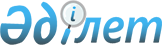 Отдельные вопросы открытого акционерного общества "Казпочта"Постановление Правительства Республики Казахстан от 23 июня 2000 года N 932

      Правительство Республики Казахстан постановляет: 

      1. Комитету государственного имущества и приватизации Министерства финансов Республики Казахстан в установленном законодательством порядке обеспечить избрание Арыстанова Аркена Кенесбековича председателем правления открытого акционерного общества "Казпочта". 

      2. Настоящее постановление вступает в силу со дня подписания. 

 

     Премьер-Министр  Республики Казахстан

     (Специалисты: Мартина Н.А.,                   Цай Л.Г.)     
					© 2012. РГП на ПХВ «Институт законодательства и правовой информации Республики Казахстан» Министерства юстиции Республики Казахстан
				